План работ по содержанию общего имущества МКД на 2013 год  ул.  Малыгина   д №.8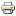 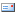 